Hussam Elddin Nabieh Khaswneh 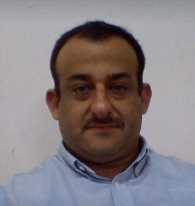 ACADEMIC certificatesExperience & Employment History .List of Courses instructed Graduate Student Thesis Committee (master degree)Funded Research ProjectsPUBLICATIONS AND PRESENTATIONS Emailh.khasawneh@bau.edu.jo hussamkhasawneh@gmail.com Cell phone+962 776844853Doctor of Philosophy in Chemical EngineeringAugust 2007Western Michigan University. Department of Paper Eng. & Chemical Eng.Kalamazoo, MI, USADissertation title:Drying Behavior of Fractionated Fibers. Fractionation & drying process modeling, design and mathematical simulation. Improve mechanical and physical propertiesDissertation title:Drying Behavior of Fractionated Fibers. Fractionation & drying process modeling, design and mathematical simulation. Improve mechanical and physical propertiesMaster of Science in Materials/Chemical EngineeringAugust 2003Western Michigan University. Department of Materials Science and EngineeringKalamazoo, MI, USADissertation title:Texture and Residual Stresses of Nano-CompositesDissertation title:Texture and Residual Stresses of Nano-CompositesBachelor of Science in Chemical EngineeringFebruary 1998Jordan University of Science & Technology. Department of Chemical EngineeringIrbid, JordanDissertation title:Production of ethylene from methane using silver catalytic methodDissertation title:Production of ethylene from methane using silver catalytic methodChair , Assistant ProfessorSeptember 2017-currentAl Balga Applied UniversityHuson, Irbid JordanChemical Engineering DepartmentAssistant ProfessorSeptember 2015- September 2017Al Balga Applied UniversityHuson, Irbid JordanChemical Engineering DepartmentChair , Assistant ProfessorSeptember 2012- August 2015University of HailHail, Saudi ArabiaChemical Engineering DepartmentAssistant ProfessorSeptember 2010- August 2015University of HailHail, Saudi ArabiaChemical Engineering DepartmentPrepare and deliver lectures to students. Conduct laboratory sessions and discussion groups.Prepare, administer and grade examinations, laboratory assignments and reportsAdvise students on course,  academic matters and career decisionsConduct & direct  independent research programs in field of specialization and publish findings in scholarly journals or booksServe on faculty committees: Engineering College committee (2011-2015), chair students activity committee (2011-2012) and purchasing committee (2012-2013).Prepare and deliver lectures to students. Conduct laboratory sessions and discussion groups.Prepare, administer and grade examinations, laboratory assignments and reportsAdvise students on course,  academic matters and career decisionsConduct & direct  independent research programs in field of specialization and publish findings in scholarly journals or booksServe on faculty committees: Engineering College committee (2011-2015), chair students activity committee (2011-2012) and purchasing committee (2012-2013).Industrial Technology ConsultantIndustrial Technology ConsultantAugust 2009-September 2010Royal Scientific SocietyRoyal Scientific SocietyAmman, JordanKnowledge sectorKnowledge sectorProviding industrial and manufacturing consultations to local and regional chemical industries. Design equipment, evaluating equipment and process design.Prepare and conduct basic & advanced training courses to specialized groupsProviding industrial and manufacturing consultations to local and regional chemical industries. Design equipment, evaluating equipment and process design.Prepare and conduct basic & advanced training courses to specialized groupsProviding industrial and manufacturing consultations to local and regional chemical industries. Design equipment, evaluating equipment and process design.Prepare and conduct basic & advanced training courses to specialized groupsPrinciples of X-ray and application. Amman. December 2009Introduction to XRF. Amman. January 2010 Introduction to physical testing of textiles and fabrics. February 2010Advanced course in paint industry, formulation and rheology February 2010.Paints testing and characterization, paper testing, paper making, as neededPrinciples of X-ray and application. Amman. December 2009Introduction to XRF. Amman. January 2010 Introduction to physical testing of textiles and fabrics. February 2010Advanced course in paint industry, formulation and rheology February 2010.Paints testing and characterization, paper testing, paper making, as neededResearcherAugust 2008-August 2009Royal Scientific SocietyAmman, JordanIndustrial Chemistry CenterPreparation of studies and researches and analyzing and evaluation of data and results and prepare the reportsSupervising researches and research assistants and evaluate  their performanceSupervising research, testing and measurements in the lab and field Construct research proposals, studies and strategic plansProvide consultation as required in the field of expertisePrepare and follow up research projects budgetEvaluate studies and research projects as requiredEstablish connections with industries and other research organizations as required.Preparation of studies and researches and analyzing and evaluation of data and results and prepare the reportsSupervising researches and research assistants and evaluate  their performanceSupervising research, testing and measurements in the lab and field Construct research proposals, studies and strategic plansProvide consultation as required in the field of expertisePrepare and follow up research projects budgetEvaluate studies and research projects as requiredEstablish connections with industries and other research organizations as required.Process EngineerMay 2007 – July 2008Pöyry (Appleton) LLCAppleton. Wisconsin. USAdevelopment of P&ID drawings, including drafting, and database activities pertaining to the design information on the drawings.mass and energy balance creation for projects.analyzing and defining project scope, estimated cost, and technical aspects of a project in accordance with the client and pöyry specifications.perform field surveys in preparation for design.prepare or assist in the preparation of drawings, purchase specifications, schedules, operation manuals, and related details for projects.preparation of construction documents, such as project scope of work documents and bidding documents.assist in the support of field installation, checkout and start-up of mechanical equipment and piping systems.participate in client and project team meetings as required.performing administrative tasks as requireddevelopment of P&ID drawings, including drafting, and database activities pertaining to the design information on the drawings.mass and energy balance creation for projects.analyzing and defining project scope, estimated cost, and technical aspects of a project in accordance with the client and pöyry specifications.perform field surveys in preparation for design.prepare or assist in the preparation of drawings, purchase specifications, schedules, operation manuals, and related details for projects.preparation of construction documents, such as project scope of work documents and bidding documents.assist in the support of field installation, checkout and start-up of mechanical equipment and piping systems.participate in client and project team meetings as required.performing administrative tasks as requiredDoctoral AssociateDoctoral AssociateDoctoral AssociateAugust 2003-May 2007Western Michigan UniversityWestern Michigan UniversityWestern Michigan UniversityKalamazoo, MI, USAResearch dewatering and drying behavior of fractionated compositesResearch dewatering and drying behavior of fractionated compositesResearch dewatering and drying behavior of fractionated compositesResearch dewatering and drying behavior of fractionated compositesstudied the drying behaviorinvestigated  new dewatering process based on electrophoresisreduced the drying energy requirementsdeveloped mathematical model to descript the drying behaviorstudied the drying behaviorinvestigated  new dewatering process based on electrophoresisreduced the drying energy requirementsdeveloped mathematical model to descript the drying behaviorstudied the drying behaviorinvestigated  new dewatering process based on electrophoresisreduced the drying energy requirementsdeveloped mathematical model to descript the drying behaviorResearch paper recycling Research paper recycling Research paper recycling Research paper recycling improved the quality of secondary cellulose fibers for specific applicationscommercialize the fractionation process by introducing new products based on recycled fiberimproved the quality of secondary cellulose fibers for specific applicationscommercialize the fractionation process by introducing new products based on recycled fiberCoating formulationCoating formulationCoating formulationCoating formulationresearched coating properties and application for ink jet printerformulate coatings for different substrates research conductive polymers rule in special coatingsresearched coating properties and application for ink jet printerformulate coatings for different substrates research conductive polymers rule in special coatingsMethane generation project- with the national council of air and stream improvement (NCASI). Kalamazoo, MI. USAMethane generation project- with the national council of air and stream improvement (NCASI). Kalamazoo, MI. USAMethane generation project- with the national council of air and stream improvement (NCASI). Kalamazoo, MI. USAMethane generation project- with the national council of air and stream improvement (NCASI). Kalamazoo, MI. USAcollect data and maintaining the statistical analysis for methane generation from paper mill sludge- methane generated, produced leachate properties, bod testingcollect data and maintaining the statistical analysis for methane generation from paper mill sludge- methane generated, produced leachate properties, bod testingResearching electroplated Nano-composite Researching electroplated Nano-composite Researching electroplated Nano-composite Researching electroplated Nano-composite develop and characterize wear resistance nano-composite electroplated coating develop and characterize wear resistance nano-composite electroplated coating Materials failure analysisMaterials failure analysisMaterials failure analysisMaterials failure analysisfailure analysis and prevention methods for commercial equipmentfailure analysis and prevention methods for commercial equipmentTeaching AssistantTeaching AssistantAugust 2001- August 2003Western Michigan UniversityWestern Michigan UniversityKalamazoo, MI, USAInstructed undergraduate coursesInstructed undergraduate coursesInstructed undergraduate coursesinstructed chemical engineering principles, coating formulations, physical metallurgy, corrosion and failure analysis instructed process control lab, materials properties and polymers laboratories and physics 101 labscreated all materials for lectures and for semester and final exams.helped revise curriculum and graduation requirementsinstructed chemical engineering principles, coating formulations, physical metallurgy, corrosion and failure analysis instructed process control lab, materials properties and polymers laboratories and physics 101 labscreated all materials for lectures and for semester and final exams.helped revise curriculum and graduation requirementsQuality EngineerQuality EngineerFebruary 1998- February 2000Yamoon Paints and Dyes EstablishmentYamoon Paints and Dyes EstablishmentIrbid. JordanProduct development construction coatings formulationProduct development construction coatings formulationProduct development construction coatings formulationformulate oil based, water based paint, undercoats  and filling pattydeveloped special application paints: mold resistance, fire resistance, water resistance and rust resistance.developed cold applied asphalt-based coatings to stop leaks and prevent water damage in concrete and wood constructionsformulate oil based, water based paint, undercoats  and filling pattydeveloped special application paints: mold resistance, fire resistance, water resistance and rust resistance.developed cold applied asphalt-based coatings to stop leaks and prevent water damage in concrete and wood constructionsProduct quality assurance Product quality assurance Product quality assurance tested product according to ASTM standardsevaluate alternative raw materialsevaluated new raw materials for quality and usabilitycost analysis tested product according to ASTM standardsevaluate alternative raw materialsevaluated new raw materials for quality and usabilitycost analysis Plant design and economics Process Control & modelingMaterials scienceEquipment DesignHeat transfer Fluid MechanicsStage wise operationsUnit operationThermodynamics of chemical engineersChemical engineering principlesPetroleum Engineering & RefineryIntroduction to engineeringChemistryPhysicsExternal examiner in master thesis committee. “Assessment of used vegetable oils blended with Jordanian diesel as bio-diesel fuel” by student Omer Basher.  University of Jordan. Chemistry department. Amman. December 2008.External Examiner in master thesis committee.” Clean production of dairy plants in Jordan”. By student Rana Kabegki. Princess Sumia University. Amman Jordan. Environment management department. 2009.Effect of process parameters on the production of CMC from recovered fibers. University of Hail. Hail Saudi Arabia. 2012. $60K. PI researcher.Reusability of sewage sludge “bi solids” at Al-Ekeder dumping site in clay bricks production. Projects # هـ J/1/08/2008 . Supported by ministry of higher education, Amman, Jordan. $165K. Co-researcher inModification of papers tissue based on recovered fractionated fibers. Funded by Higher council for science & technology. Amman Jordan. 2009. $50K. PI researcher.BooksKhasawneh, Hussam. Drying behavior of fractionated fibers. Lamberts                          Publishing. Germany. December 2009. ISBN-10: 383831591X                ISBN-13: 978-3838315911  AbuBakr, S., Alkhasawneh, H. The Pulp and Paper Technology Advanced Workforce Training and Education Series. Volume II, Chapter 5: Pressing and Drying. (2007).AbuBakr, S., Alkhasawneh, H. The Pulp and Paper Technology Advanced Workforce Training and Education Series. Volume II. Chapter 6B: Coating Operations. (2007).Referred Journal PaperHussam E. Alkhasawneh & Abdal-Kareem M.A. Dawagreh. Determination of the Optimum Saccharomyces cerevisiae Yeast Concentration in Bio-Ethanol Production by Molasses Fermentation. POLLUTION RESEARCH in the year 2018 Issue no. (3). ISSN 0257 – 8050.   Accepted for publishingAbdal-Kareem M.A. Dawagreh, Abdul-Malik Ebrahim Momin, Hussam E. Alkhasawneh. Enhanced Heat Transfer in Solar Air Heaters.Asian Journal Of Microbiology, Biotechnology And Environmental Science, shall appear in 2018 (3) issue. ISSN # 0972 – 3005. Accepted for publishingAbdal-Kareem M.A. Dawagreh, Mohammad Hailat, Hussam Alkhasawneh. Evaluation of Natural Zeolite as  Sorbent Material for the Removal of Lead from Waste Water. Pollution Research. 36(4):67-74 · January 2017. ZayedAl-Hamamrea, Motasem Saidan,  Muhanned Hararah, Khaled Rawajfeh, Hussam  E.Alkhasawneh , Mohammad Al-Shannag Wastes and biomass material sustainable - renewable energy resources for Jordan,  Renewable  and Sustainable Energy Reviews 67  (2017)295–314Dawagreh, Abdallah, Ananzeh, Alkhasawneh and Hailat. “Jordanian Natural Zeolite Use as Sorbent for Removal Lead from Aqueous Solutions”. International Journal of current Research. Vol. 8, Issue, 04, pp29475-29481, April, 2016.  Elboughdiri1, Mahjoubi, Shawabkeh, Khasawneh, Jamoussi.   “Optimization of the Degradation of Hydroquinone, Resorcinol and Catechol Using Response Surface Methodology”. Advances in Chemical Engineering and Sciences, 2015, 5, 111-120Alkhasawneh, H., Cameron J., AbuBakr S., “The Effect of Fractionation on the Drying Behavior of Recycled Fibers”, Progress in Paper Recycling, Vol. 16, No. 2, (February 2007)Alkhasawneh et al., “Nanostructure and Texture of Ni and Ni/SiC Nanocomposites Coatings”, Journal of Metastables and nano-crystaline materials, Vols. 24-25 (2005).Conference ProceedingsDania Alsaid, Hussam Alkhasawneh and John Cameron, “Effect of High Temperature Drying of Recycled Paper on Heat Transfer Rates and Sheet Properties”, TAPPI 8th Research Forum on Recycling, Niagara Falls (September 23-26, 2007).Ali Z. Fadhel, John Cameron, Hussam Al Khasawneh and Zaki Yusuf, “Thermogravimetric Analysis of Molten Salts' Kinetics”, AIChE Annual Meeting, Poster Session, San Francisco, CA (Nov 11-17, 2006).Alkhasawneh, H. Cameron, J. AbuBakr, S., “Drying Characteristics of Fractionated Fiber Using Thermo-gravimetric”, Analysis and Paper Drying Simulator TAPPI Engineering, Pulping Environmental Conference, Atlanta, GA (2006).Alkhasawneh, H. Cameron, J., “Effect of Fiber Fractionation on Sheet Properties and Drying Behavior”, TAPPI Engineering, Pulping Environmental Conference, Philadelphia PA, (2005).Alkhasawneh et al and others, “Nanostructure and Texture of Ni and Ni/SiC Nanocomposite Coatings”, ISMANAM2004, Sendai Japan, (August 22-26 2004).   Professional Presentations Alkhasawneh, H., Cameron J., AbuBakr S., “Drying of Single Layered Handsheet Made of Fractionated Fibers”, Paper Technology Foundation Annual Meeting, Kalamazoo MI (2006).Alkhasawneh, H., Cameron J., AbuBakr S., “Drying of Single Layered Handsheet Made of Fractionated Fibers”, Paper Technology Foundation Annual meeting, Kalamazoo, MI (2005).Alkhasawneh, H., Cameron J., AbuBakr S., “Drying of Single Layered Handsheet Made of Fractionated Fibers”, Paper Technology Foundation Annual Meeting, Kalamazoo, MI (2004). Alkhasawneh et al., “The Effect of Texture and Residual Stresses on Wear 
Resistance of Nano-Composites”, STLE Annual Meeting, New York, (April 2003).